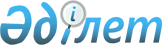 Об утверждении Правил ведения реестра государственного имуществаПриказ Министра финансов Республики Казахстан от 26 марта 2015 года № 207. Зарегистрирован в Министерстве юстиции Республики Казахстан 25 апреля 2015 года № 10801.
      В соответствии с пунктом 4 статьи 201 Закона Республики Казахстан "О государственном имуществе" ПРИКАЗЫВАЮ:
      Сноска. Преамбула - в редакции приказа Заместителя Премьер-Министра - Министра финансов РК от 12.04.2022 № 398 (вводится в действие по истечении десяти календарных дней после дня его первого официального опубликования).


      1. Утвердить прилагаемые Правила ведения реестра государственного имущества.
      2. Комитету государственного имущества и приватизации Министерства финансов Республики Казахстан (Утепов Э.К.) в установленном законодательством порядке обеспечить:
      1) государственную регистрацию настоящего приказа в Министерстве юстиции Республики Казахстан;
      2) в течение десяти календарных дней после государственной регистрации настоящего приказа его направление на официальное опубликование в периодических печатных изданиях и в информационно-правовой системе "Әділет";
      3) размещение настоящего приказа на интернет-ресурсе Министерства финансов Республики Казахстан.
      3. Настоящий приказ вводится в действие по истечении десяти календарных дней после дня его первого официального опубликования.
      "СОГЛАСОВАНО"   
      Министр юстиции   
      Республики Казахстан   
      _________________ Б. Имашев   
      " " ___________ 2015 год
      "СОГЛАСОВАНО"   
      Министр по инвестициям и   
      развитию Республики Казахстан   
      _________________ А. Исекешев   
      " " ___________ 2015 год
      "СОГЛАСОВАНО"   
      Министр культуры и спорта   
      Республики Казахстан   
      _________________ А. Мухамедиулы   
      " " ___________ 2015 год
      "СОГЛАСОВАНО"   
      Председатель Счетного   
      комитета по контролю   
      за исполнением республиканского бюджета   
      Республики Казахстан   
      _________________ К. Джанбурчин   
      " "___________ 2015 год
      "СОГЛАСОВАНО"   
      Министр национальной экономики   
      Республики Казахстан   
      _________________ Е. Досаев   
      16 февраля 2015 год
      "СОГЛАСОВАНО"   
      Министр внутренних дел   
      Республики Казахстан   
      _________________ К. Касымов   
      11 февраля 2015 год Правила ведения реестра государственного имущества Глава 1. Общие положения
      Сноска. Заголовок главы 1 в редакции приказа Министра финансов РК от 28.10.2020 № 1049 (вводится в действие по истечении десяти календарных дней после дня его первого официального опубликования).
      1. Настоящие Правила ведения реестра государственного имущества (далее – Правила) разработаны в соответствии с пунктом 4 статьи 201 Закона Республики Казахстан "О государственном имуществе" (далее – Закон) и определяют порядок ведения реестра государственного имущества (далее – реестр).
      Сноска. Пункт 1 - в редакции приказа Заместителя Премьер-Министра - Министра финансов РК от 12.04.2022 № 398 (вводится в действие по истечении десяти календарных дней после дня его первого официального опубликования).


      2. Учет государственного имущества в реестре предназначен для осуществления регистрационных и информационных целей и не имеет правоустанавливающего или право удостоверяющего значения.
      3. Данные реестра принадлежат государству.
      4. В настоящих Правилах используются следующие понятия:
      1) районный уполномоченный орган - исполнительный орган, финансируемый из местного бюджета, уполномоченный на распоряжение районным коммунальным имуществом;
      2) приказ – действие, регистрируемое в реестре и направленное на изменение данных по объектам учета в разделах реестра;
      3) уполномоченный орган по управлению государственным имуществом - центральный исполнительный орган, осуществляющий в пределах своей компетенции руководство в сфере управления республиканским имуществом, реализации прав государства на республиканское имущество, приватизации и государственного мониторинга собственности в отраслях экономики, имеющих стратегическое значение, и стратегических объектов, за исключением имущества, закрепленного за Национальным Банком Республики Казахстан (Министерство финансов Республики Казахстан);
      4) областной уполномоченный орган - исполнительный орган, финансируемый из местного бюджета, уполномоченный на распоряжение областным коммунальным имуществом;
      5) исполнитель – работник единого оператора в сфере учета государственного имущества (далее – Единый оператор), уполномоченного органа соответствующей отрасли (по республиканской собственности) или областного (районного) уполномоченного органа и аппарата акима города районного значения, села, поселка, сельского округа (по коммунальной собственности), осуществляющий исполнение приказов в реестре;
      6) веб-портал реестра - интернет-ресурс, размещенный в сети Интернет по электронному адресу www.e-Qazyna.kz, предоставляющий единую точку доступа к данным реестра;
      7) регистратор – уполномоченное лицо Единого оператора в сфере учета государственного имущества, уполномоченного органа соответствующей отрасли (по республиканской собственности) или областного (районного) уполномоченного органа и аппарата акима города районного значения, села, поселка, сельского округа (по коммунальной собственности), наделенное правом регистрации приказов в реестре;
      8) организации - акционерные общества и товарищества с ограниченной ответственностью с участием государства в уставном капитале;
      9) электронная цифровая подпись (далее - ЭЦП) - набор электронных цифровых символов, созданный средствами электронной цифровой подписи и подтверждающий достоверность электронного документа, его принадлежность и неизменность содержания.
      Сноска. Пункт 4 в редакции приказа Министра финансов РК от 08.09.2017 № 548 (вводится в действие с 01.01.2018 для городов районного значения, сел, поселков, сельских округов с численностью населения более двух тысяч человек, с 01.01.2020 для городов районного значения, сел, поселков, сельских округов с численностью населения две тысячи и менее человек); с изменениями, внесенными приказами Министра финансов РК от 28.10.2020 № 1049 (вводится в действие по истечении десяти календарных дней после дня его первого официального опубликования); от 27.02.2024 № 109 (вводится в действие по истечении десяти календарных дней после дня его первого официального опубликования).

 Глава 2. Порядок ведения реестра. Организация учета государственногоимущества в реестре
      Сноска. Заголовок главы 2 в редакции приказа Министра финансов РК от 28.10.2020 № 1049 (вводится в действие по истечении десяти календарных дней после дня его первого официального опубликования).
      5. По видам государственного имущества в реестре осуществляется раздельный учет республиканского и коммунального имущества, а по уровням местного государственного управления и самоуправления – раздельный учет областного и районного коммунального имущества, а также коммунального имущества местного самоуправления, за исключением имущества, находящегося в оперативном управлении специальных государственных органов, Вооруженных Сил, других войск и воинских формирований Республики Казахстан, и государственного материального резерва.
      Сноска. Пункт 5 в редакции приказа Министра финансов РК от 28.10.2020 № 1049 (вводится в действие по истечении десяти календарных дней после дня его первого официального опубликования).


      6. Объектами учета реестра (далее – объекты учета) являются:
      1) государственные юридические лица и имущество, закрепленное за ними;
      2) земельные участки, находящиеся в землепользовании;
      3) принадлежащие государству акции акционерных обществ и доли участия в уставном капитале товариществ с ограниченной ответственностью;
      4) объекты национального культурного достояния, принадлежащие государству;
      5) объекты интеллектуальной собственности, принадлежащие государству;
      6) маломерные и речные суда, зарегистрированные за государственными юридическими лицами, их филиалами и представительствами;
      7) транспортные средства и сельскохозяйственные транспортные средства, зарегистрированные за государственными юридическими лицами, их филиалами и представительствами;
      8) лицензии и разрешения, выданные государственным юридическим лицам и организациям;
      9) объекты кадастров природных ресурсов, зарегистрированные за государственными юридическими лицами, их филиалами и представительствами;
      10) сведения по решениям о возбуждении дел о банкротстве юридических лиц (копии решений) и о вступивших в законную силу решений судов (приговоров, постановлений), предусматривающих обращения в доход государства имущества по отдельным основаниям, в соответствии со списком юридических лиц уполномоченного органа по государственному имуществу;
      11) объекты информатизации, принадлежащие государству.
      Сноска. Пункт 6 - в редакции приказа Министра финансов РК от 27.02.2024 № 109 (вводится в действие по истечении десяти календарных дней после дня его первого официального опубликования).


      7. Объекты учета подразделяются на закрепляемые и не закрепляемые за государственными юридическими лицами.
      К не закрепляемым объектам учета относятся: земельные участки, находящиеся в землепользовании, принадлежащие государству акции акционерных обществ и доли участия в уставном капитале товариществ с ограниченной ответственностью, объекты национального культурного достояния, принадлежащие государству.
      К закрепляемым объектам учета относится государственное имущество, закрепленное за государственными юридическими лицами - долгосрочные активы, включающие в себя основные средства, инвестиционную недвижимость, биологические активы, нематериальные активы, незавершенное строительство и долгосрочные активы, предназначенные для продажи.
      8. Единый централизованный учет государственного имущества в реестре осуществляет уполномоченный орган по государственному имуществу.
      Учет в реестре закрепляемых объектов учета организуют:
      1) по республиканскому имуществу - уполномоченный орган по управлению государственным имуществом;
      2) по областному коммунальному имуществу - областной уполномоченный орган;
      3) по районному коммунальному имуществу - районный уполномоченный орган;
      4) по имуществу местного самоуправления - аппарат акима города районного значения, села, поселка, сельского округа.
      Уполномоченный орган по государственному имуществу организует учет отнесенных к республиканской собственности акций акционерных обществ и долей участия в уставном капитале товариществ с ограниченной ответственностью, а также объектов недвижимости, находящихся за рубежом, на основании сведений уполномоченных органов соответствующей отрасли.
      Сноска. Пункт 8 с изменением, внесенным приказом Министра финансов РК от 08.09.2017 № 548 (вводится в действие по истечении десяти календарных дней после дня его первого официального опубликования); от 08.09.2017 № 548 (вводится в действие с 01.01.2018 для городов районного значения, сел, поселков, сельских округов с численностью населения более двух тысяч человек, с 01.01.2020 для городов районного значения, сел, поселков, сельских округов с численностью населения две тысячи и менее человек).


      9. Государственные органы представляют сведения об объектах учета в реестр и (или) организуют доступ к ведомственным информационным системам для интеграции с реестром по объектам учета, в частности:
      1) государственный орган, осуществляющий регулирование в сфере обеспечения поступлений налогов и других обязательных платежей в бюджет – в отношении государственных юридических лиц, их филиалов и представительств;
      2) государственный орган, осуществляющий реализацию государственной политики и государственное регулирование деятельности в сфере государственной регистрации и государственного технического обследования недвижимого имущества – в отношении объектов недвижимости, зарегистрированных за государственными юридическими лицами, их филиалами и представительствами;
      3) государственный орган, осуществляющий регулирование в области земельных отношений – в отношении земельных участков, находящихся в землепользовании;
      4) областной уполномоченный орган – в отношении акций акционерных обществ и долей участия в уставном капитале товариществ с ограниченной ответственностью, отнесенных к областному коммунальному имуществу;
      5) районный уполномоченный орган – в отношении акций акционерных обществ и долей участия в уставном капитале товариществ с ограниченной ответственностью, отнесенных к районному коммунальному имуществу;
      6) государственный орган, осуществляющий реализацию государственной политики в области культуры – в отношении объектов национального культурного достояния, принадлежащих государству;
      7) государственный орган, осуществляющий государственную политику в области защиты прав интеллектуальной собственности – в отношении объектов интеллектуальной собственности, принадлежащих государству;
      8) государственный орган, осуществляющий руководство в сферах транспорта и коммуникаций, а также в пределах, предусмотренных законодательством межотраслевую координацию – в отношении маломерных и речных судов, зарегистрированных за государственными юридическими лицами, их филиалами и представительствами;
      9) государственный орган, осуществляющий руководство в пределах своей компетенции и межотраслевую координацию в сфере обеспечения безопасности дорожного движения – в отношении транспортных средств, зарегистрированных за государственными юридическими лицами, их филиалами и представительствами;
      10) государственный орган, осуществляющий регулирование деятельности в сфере бухгалтерского учета и финансовой отчетности – в отношении годовой финансовой отчетности государственных юридических лиц и организаций;
      11) государственный орган, осуществляющий руководство в сферах связи, информатизации, "электронного правительства", информации и развития государственной политики в сфере оказания государственных услуг – в отношении лицензий и разрешений, выданным государственным юридическим лицам и организациям;
      12) государственный орган, осуществляющий руководство в области агропромышленного комплекса, водного, рыбного, лесного и охотничьего хозяйства, земельных ресурсов, геодезии и картографии, а также в пределах, предусмотренных законодательством, межотраслевую координацию государственных органов в сфере деятельности, отнесенной к его компетенции – в отношении сельскохозяйственных транспортных средств, зарегистрированных за государственными юридическими лицами, их филиалами и представительствами;
      13) государственный орган, осуществляющий руководство в сферах формирования и реализации государственной политики, координации процессов управления в сферах охраны окружающей среды, развития "зеленой экономики", обращения с отходами (за исключением коммунальных, медицинских и радиоактивных отходов), охраны, контроля и надзора за рациональным использованием природных ресурсов, государственного геологического изучения недр, воспроизводства минерально-сырьевой базы, использования и охраны водного фонда, водоснабжения, водоотведения, лесного хозяйства, охраны, воспроизводства и использования животного мира и особо охраняемых природных территорий, а также его территориальные органы – в отношении объектов кадастра природных ресурсов (лесного кадастра и особо охраняемых природных территорий), зарегистрированных за государственными юридическими лицами, их филиалами и представительствами;
      14) государственный орган, осуществляющий организационное и материально-техническое обеспечение деятельности Верховного Суда Республики Казахстан, местных и других судов, с территориальными подразделениями (администраторами судов) в областях, столице и городах республиканского значения – в отношении решений о возбуждении дел о банкротстве юридических лиц (копии решений) и о вступивших в законную силу решений судов (приговоров, постановлений), предусматривающих обращения в доход государства имущества по отдельным основаниям;
      15) государственные органы, являющиеся владельцами объектов информатизации, принадлежащих государству.
      Сноска. Пункт 9 - в редакции приказа Министра финансов РК от 27.02.2024 № 109 (вводится в действие по истечении десяти календарных дней после дня его первого официального опубликования).


      10. Уполномоченный орган по управлению государственным имуществом в пределах своей компетенции:
      1) координирует и организует работу по обеспечению единого учета государственного имущества в реестре; 
      2) ведет реестр и представляет информацию пользователям реестра в порядке, установленном настоящими Правилами; 
      3) формирует состав дополнительных сведений дополнительного подраздела реестра;
      4) принимает решения по организационным вопросам, связанным с поддержкой функционирования реестра. Глава 3. Структура данных реестра
      Сноска. Заголовок главы 3 в редакции приказа Министра финансов РК от 28.10.2020 № 1049 (вводится в действие по истечении десяти календарных дней после дня его первого официального опубликования).
      11. Реестр состоит из двух подразделов: основного и дополнительного. 
      12. Основной подраздел содержит: 
      поименный перечень государственных юридических лиц, их филиалов и представительств, а также организаций;
      сведения о государственном органе, осуществляющем права субъекта права собственности в отношении имущества государственных юридических лиц и права распоряжения принадлежащими государству акциями и/или долями участия организации;
      сведения об уполномоченном органе соответствующей отрасли или об исполнительном органе, финансируемом из местного бюджета, осуществляющем управление организацией и/или государственным юридическим лицом.
      13. В дополнительном подразделе реестра по объекту учета указываются следующие сведения:
      1) описание объекта учета, с указанием его индивидуальных характеристик, позволяющих отличить его от других объектов;
      2) сведения о принадлежности или закреплении объекта учета за определенным государственным юридическим лицом, юридическим лицом с участием государства или негосударственным лицом в соответствии с договором согласно статье 72 Закона;
      3) балансовая стоимость объекта учета; 
      4) сведения о наличии обременении объекта учета правами третьих лиц и вид обременении; 
      5) реквизиты лиц, ответственных за содержание либо сохранность объекта учета; 
      6) основания возникновения и прекращения прав на объект учета, а в случаях обязательной регистрации прав на государственное имущество, предусмотренной законами Республики Казахстан, - сведения о государственной регистрации объекта учета и (или) прав на него. 
      14. В дополнительном подразделе содержатся различные динамические показатели, необходимые для решения государственных задач:
      1) сведения о государственном имуществе, закрепленном за государственными юридическими лицами, их филиалами и представительствами;
      2) сведения о не закрепляемых объектах учета;
      3) планы развития национальных управляющих холдингов, национальных холдингов и национальных компаний, планы мероприятий, планы развития государственных предприятий, контролируемых государством акционерных обществ и товариществ с ограниченной ответственностью, в том числе национальных управляющих холдингов, национальных холдингов, национальных компаний, акционером которых является государство, а также, мониторинг и оценка их реализации и отчеты об их исполнении;
      4) сведения о субъектах квазигосударственного сектора и их пространственных (географических) данных;
      5) результаты мониторинга эффективности управления государственным имуществом, в том числе государственными предприятиями и юридическими лицами с участием государства;
      6) информация по инвентаризации, паспортизации и переоценке имущества, закрепленного за государственными юридическими лицами, в том числе о потребности государственных юридических лиц в площадях, по занимаемым площадям зданий или помещений государственными юридическими лицами, а также по оснащенности государственных юридических лиц автомобилями;
      7) сведения об объектах учета, предлагаемых для передачи в имущественный наем (аренду) или доверительное управление;
      8) сведения по заключенным договорам имущественного найма (аренды) и доверительного управления, в частности по условиям договора, начислениям по такому договору, пене и перечисленным платежам в бюджет;
      9) информация и материалы о государственном имуществе, включенном в график выставления на торги объектов государственной собственности;
      10) сведения по заключенным договорам концессии и договорам государственного частного партнерства;
      11) сведения по заключенным договорам дарения по приобретению государством прав на имущество, относящимся к республиканскому и коммунальному имуществу;
      12) сведения по заключенным договорам найма объектов государственного жилищного фонда;
      13) сведения по имуществу Республики Казахстан на комплексе "Байконур", переданному в имущественный наем (аренду) Российской Федерации;
      14) сведения по имуществу, поступившему в состав государственного имущества по отдельным основаниям (за исключением имущества подлежащего немедленному уничтожению или реализации); 
      15) сведения о результатах анализа состояния конкуренции на товарных рынках по организациям и государственным предприятиям, с целью установления целесообразности присутствия государства в предпринимательской среде;
      15-1) Сведения о структуре внешнего и внутреннего заимствования в разрезе государственных предприятий, контролируемых государством акционерных обществ и товариществ с ограниченной ответственностью, в том числе национальных управляющих холдингов, национальных холдингов, национальных компаний, акционером которых является государство;
      16) годовая финансовая отчетность государственных юридических лиц и организаций;
      17) сведения по договорам приватизации жилища из государственного жилищного фонда;
      18) сведения по договорам на ведение охотничьего или рыбного хозяйства;
      19) сведения по заключенным договорам первичного водопользования; 
      20) сведения по договорам землепользования.
      Сноска. Пункт 14 - в редакции приказа Заместителя Премьер-Министра - Министра финансов РК от 12.04.2022 № 398 (вводится в действие по истечении десяти календарных дней после дня его первого официального опубликования).

 Глава 4. Изменение данных реестра
      Сноска. Заголовок главы 4 в редакции приказа Министра финансов РК от 28.10.2020 № 1049 (вводится в действие по истечении десяти календарных дней после дня его первого официального опубликования).
      15. Регистрации в реестре подлежат следующие приказы:
      1) включение в реестр данных об объекте учета; 
      2) актуализация данных об объекте учета; 
      3) исключение из реестра объекта учета. 
      16. Государственные органы, указанные в пункте 9 настоящих Правил, обеспечивают представление сведений об объектах учета из ведомственных информационных систем и (или) организуют доступ к ведомственным информационным системам согласно пункту 3 статьи 200 Закона.
      Сноска. Пункт 16 в редакции приказа Министра финансов РК от 28.10.2020 № 1049 (вводится в действие по истечении десяти календарных дней после дня его первого официального опубликования).


      17. Актуализация сведений реестра осуществляется Единым оператором путем обновления, дополнения, изменения и иных действий, позволяющих отразить в реестре объективную и адекватную информацию об объектах учета, посредством ввода (регистрации) и исполнения приказов.
      Сноска. Пункт 17 в редакции приказа Министра финансов РК от 28.10.2020 № 1049 (вводится в действие по истечении десяти календарных дней после дня его первого официального опубликования).


      17-1. Актуализация сведений реестра по результатам анализа состояния конкуренции на товарных рынках с целью установления целесообразности присутствия государства в предпринимательской среде проводится уполномоченным органом по государственному планированию, путем обновления в реестре сведений по организациям, государственным предприятиям с присвоением им следующих статусов:
      1) сохранить в государственной собственности постоянно/временно;
      2) ликвидировать;
      3) реорганизовать;
      4) приватизировать;
      5) объект государственно-частного партнерства.
      Сноска. Правила дополнены пунктом 17-1 в соответствии с приказом Министра финансов РК от 08.09.2017 № 548 (вводится в действие по истечении десяти календарных дней после дня его первого официального опубликования).

      18. Исключен приказом Министра финансов РК от 28.10.2020 № 1049 (вводится в действие по истечении десяти календарных дней после дня его первого официального опубликования).

      19. Исключен приказом Министра финансов РК от 28.10.2020 № 1049 (вводится в действие по истечении десяти календарных дней после дня его первого официального опубликования).

      20. Исключен приказом Министра финансов РК от 28.10.2020 № 1049 (вводится в действие по истечении десяти календарных дней после дня его первого официального опубликования).

      21. Исключен приказом Министра финансов РК от 28.10.2020 № 1049 (вводится в действие по истечении десяти календарных дней после дня его первого официального опубликования).


      22. При исключении объекта учета из реестра в связи с прекращением прав государства на него, наблюдение за этим объектом прекращается. Передача объекта учета реестра из управления одного государственного органа другому, а также передача во владение и (или) пользование государственным и негосударственным юридическим лицам и физическим лицам не являются основаниями для исключения объекта учета из реестра. 
      Данные об объектах учета, исключенных из реестра, переносятся в архив базы данных реестра.
      23. Государственные юридические лица согласно приказу Министерства финансов Республики Казахстан от 15 декабря 2011 года № 636 "Об утверждении Единой методики и формата ввода данных объектов учета в реестр государственного имущества, а также проведение инвентаризации, паспортизации и переоценки государственного имущества в единые сроки" (зарегистрирован в Реестре государственной регистрации нормативных правовых актов № 7375), обеспечивают ввод результатов проведенной инвентаризации имущества, закрепленного на балансе государственных юридических лиц, в реестр.
      24. Исключен приказом Министра финансов РК от 28.10.2020 № 1049 (вводится в действие по истечении десяти календарных дней после дня его первого официального опубликования).


      25. Для регистрации, реорганизации (преобразования, слияния, присоединения, разделения, выделения), ликвидации, перерегистрации государственных юридических лиц, их филиалов и представительств, а также организаций:
      государственные юридические лица, их филиалы и представительства, а также организации представляют Единому оператору заполненный и подписанный уполномоченным лицом бланк заявления по форме, предусмотренной приказом исполняющего обязанности Министра юстиции Республики Казахстан от 29 мая 2020 года № 66 "Об утверждении правил оказания государственных услуг в сфере государственной регистрации юридических лиц и учетной регистрации филиалов и представительств" (зарегистрирован в Реестре государственной регистрации нормативных правовых актов под № 20771);
      единый оператор в течение двух рабочих дней с момента получения заявления проверяет содержащуюся в реестре информацию по указанному в заявлении государственному юридическому лицу или организации, вносит необходимые изменения и дополнения в реестр и ставит соответствующую отметку на бланке заявления;
      государственные юридические лица, их филиалы и представительства, а также организации подают в некоммерческое акционерное общество "Государственная корпорация "Правительство для граждан" (далее – регистрирующий орган) заявление с отметкой единого оператора.
      Сноска. Пункт 25 в редакции приказа Министра финансов РК от 28.10.2020 № 1049 (вводится в действие по истечении десяти календарных дней после дня его первого официального опубликования).


      26. При изменении размера уставного капитала организации в регистрирующий орган подается заявление, заверенное единым оператором в порядке, предусмотренном пунктом 25 настоящих Правил.
      27. Регистрирующий орган в течение пяти рабочих дней извещает единого оператора о произведенной государственной регистрации (перерегистрации) либо отказе в регистрации (перерегистрации) государственных юридических лиц, их филиалов и представительств, а также организаций для внесения изменений в реестр. 
      28. Для регистрации в реестре держателей ценных бумаг сделки с ценными бумагами, принадлежащими государству, приказ на регистрацию сделки с ценными бумагами уполномоченного органа по управлению государственным имуществом, областного уполномоченного органа, районного уполномоченного органа подается с отметкой единого оператора.
      Единый регистратор, определенный в соответствии с законодательством Республики Казахстан о рынке ценных бумаг, в течение двух рабочих дней извещает единого оператора о результатах регистрации либо отказе в регистрации сделок с ценными бумагами, принадлежащими государству, для внесения изменений и дополнений в реестр с указанием следующих сведений:
      наименование и бизнес-идентификационный номер (далее – БИН) эмитента ценных бумаг;
      национальный идентификационный номер ценной бумаги;
      наименование и БИН держателей ценных бумаг;
      дата и время регистрации сделки;
      количество ценных бумаг до и после регистрации сделки.
      Сноска. Пункт 28 в редакции приказа Министра финансов РК от 08.09.2017 № 548 (вводится в действие по истечении десяти календарных дней после дня его первого официального опубликования).


      29. Государственный орган, являющийся одной из сторон договора купли-продажи, передачи в залог или доверительного управления государственным имуществом, в течение пяти рабочих дней со дня регистрации сделки извещает единого оператора о заключении договора для внесения изменений и дополнений в реестр, и единым оператором ставится отметка на соответствующем договоре.
      30. В случае расторжения договора, указанного в пункте 29 настоящих Правил, государственный орган, являющийся одной из сторон договора, в течение пяти рабочих дней извещает единого оператора о расторжении договора для внесения изменений и дополнений в реестр. 
      31. Уполномоченный орган, осуществляющий в пределах компетенции центрального исполнительного органа реализационные и контрольные функции в сфере контроля за проведением процедур банкротства (за исключением банков, страховых (перестраховочных) организаций и накопительных пенсионных фондов), в случае ликвидации государственных юридических лиц, организаций извещает единого оператора о начале ликвидационной процедуры в течение пяти рабочих дней со дня вступления в законную силу решения о ликвидации.  Глава 5. Доступ к реестру
      Сноска. Заголовок главы 5 в редакции приказа Министра финансов РК от 28.10.2020 № 1049 (вводится в действие по истечении десяти календарных дней после дня его первого официального опубликования).
      32. Ведение реестра осуществляется с помощью средств электронных систем сбора, обработки и хранения информации на базе специализированных программно-технических комплексов, позволяющих оптимизировать управление реестром и администрировать доступ к информации, обеспечивающих надежность и сохранность данных. 
      33. Доступ к данным реестра обеспечивается Единым оператором через веб-портал реестра. 
      34. По уровню доступа к веб-порталу реестра пользователи
      подразделяются на следующие категории:
      1) физические и юридические лица; 
      2) государственные юридические лица; 
      3) уполномоченные органы соответствующей отрасли; 
      4) уполномоченный орган по управлению государственным имуществом; 
      5) государственный орган по контролю за исполнением республиканского бюджета; 
      6) уполномоченный орган по государственному планированию; 
      7) областной уполномоченный орган и государственный орган по контролю за исполнением областного бюджета;
      8) районный уполномоченный орган и государственный орган по контролю за исполнением районного бюджета;
      9) исполнительные органы, финансируемые из местного бюджета, наделенные полномочиями на осуществление прав владения и пользования государственным пакетом акций акционерных обществ и долями участия в товариществах с ограниченной ответственностью и на управление коммунальными юридическими лицами.
      Сноска. Пункт 34 с изменениями, внесенными приказом Министра финансов РК от 08.09.2017 № 548 (вводится в действие по истечении десяти календарных дней после дня его первого официального опубликования).


      35. Для предоставления доступа к данным реестра:
      1) пользователи, указанные в подпунктах 2), 3), 4), 5), 6), 7), 8) и 9) пункта 34 настоящих Правил, должны обладать ЭЦП, выданной национальным удостоверяющим центром;
      2) уполномоченный орган соответствующей отрасли, уполномоченный орган по управлению государственным имуществом, государственный орган по контролю за исполнением республиканского бюджета, уполномоченный орган по государственному планированию, областной (районный) уполномоченный орган и государственный орган по контролю за исполнением областного (районного) бюджета ежегодно направляют Единому оператору актуализированные списки своих работников для предоставления им доступа к реестру.
      Сноска. Пункт 35 с изменением, внесенным приказом Министра финансов РК от 08.09.2017 № 548 (вводится в действие по истечении десяти календарных дней после дня его первого официального опубликования).


      36. Для физических и юридических лиц на веб-портале реестра доступны следующие функции:
      1) просмотр сведений по организациям, а также государственным юридическим лицам и недвижимому имуществу, закрепленному за ними;
      2) ознакомление с правовой и справочной информацией по реестру; 
      3) просмотр информации о государственном имуществе, включенной в график выставления на торги объектов государственной собственности, в том числе отчетов по оценке рыночной стоимости имущества в электронном формате "Acrobat Reader", а также информационных сообщений о предстоящих торгах по приватизации государственного имущества, публикуемых в печатных средствах массовой информации;
      4) просмотр арендаторами, доверительными управляющими государственного имущества информации по заключенным с ними договорам аренды и доверительного управления, в частности, по условиям договора, начислениям по такому договору, пене и перечисленным платежам в бюджет;
      5) просмотр сведений о результатах анализа состояния конкуренции на товарных рынках по организациям и государственным предприятиям, с целью установления целесообразности присутствия государства в предпринимательской среде;
      6) просмотр информации по инвентаризации имущества государственных юридических лиц; 
      7) просмотр планов мероприятий, планов развития организаций и государственных предприятий и отчетов об их исполнении.
      Сноска. Пункт 36 в редакции приказа Первого заместителя Премьер-Министра РК – Министра финансов РК от 07.06.2019 № 551 (вводится в действие по истечении десяти календарных дней после дня его первого официального опубликования); с изменением, внесенным приказом Заместителя Премьер-Министра - Министра финансов РК от 12.04.2022 № 398 (вводится в действие по истечении десяти календарных дней после дня его первого официального опубликования).


      37. Для государственных юридических лиц в реестре доступны следующие функции в отношении данного государственного юридического
      лица:
      1) регистрация приказов на:
      изменение контактных данных;
      проведение сделки с имуществом;
      2) просмотр статуса зарегистрированного приказа:
      время и дата регистрации приказа;
      время и дата исполнения зарегистрированного приказа;
      результат исполнения приказа.
      38. Для уполномоченного органа соответствующей отрасли в реестре доступны следующие функции:
      1) просмотр перечней организаций и государственных юридических лиц, управление которыми осуществляется уполномоченным органом соответствующей отрасли, и информации по ним, включенной в дополнительный подраздел реестра;
      2) просмотр сохраненных и исполненных в реестре приказов по имуществу государственных юридических лиц, управление которыми осуществляется уполномоченным органом соответствующей отрасли; 
      3) формирование отчетности по организациям и государственным юридическим лицам, управление которыми осуществляется уполномоченным органом соответствующей отрасли. 
      39. Для государственного органа по контролю за исполнением республиканского бюджета в реестре доступны следующие функции:
      1) просмотр перечней организаций и государственных юридических лиц, находящихся в коммунальной и республиканской собственности и сведений по ним;
      2) формирование аналитической и статистической отчетности по республиканскому и коммунальному имуществу.
      40. Для уполномоченного органа по государственному планированию в реестре доступны следующие функции:
      1) просмотр перечней организаций и государственных юридических лиц, находящихся в коммунальной и республиканской собственности, и сведений по ним;
      2) формирование аналитической и статистической отчетности по республиканскому и коммунальному имуществу.
      41. Для уполномоченного органа по управлению государственным имуществом в реестре доступны следующие функции:
      1) просмотр перечней организаций и государственных юридических лиц, находящихся в республиканской и коммунальной собственности;
      2) внесение изменений и дополнений в дополнительный подраздел реестра по организациям и государственным юридическим лицам, отнесенным к республиканской собственности;
      3) исполнение приказов на проведение сделок с имуществом государственных юридических лиц, отнесенным к республиканской собственности; 
      4) формирование аналитической и статистической отчетности по государственному имуществу, находящемуся в республиканской собственности. 
      42. Для областного уполномоченного органа в реестре доступны следующие функции:
      1) просмотр перечней организаций и государственных юридических лиц, находящихся в областной коммунальной собственности;
      2) внесение изменений и дополнений в дополнительный подраздел реестра по организациям и государственным юридическим лицам, отнесенным к областной коммунальной собственности;
      3) исполнение приказов на проведение сделок с имуществом государственных юридических лиц, отнесенных к областному коммунальному имуществу; 
      4) формирование аналитической и статистической отчетности по областному коммунальному имуществу. 
      43. Для районного уполномоченного органа в реестре доступны следующие функции:
      1) просмотр перечней организаций и государственных юридических лиц, находящихся в районной коммунальной собственности;
      2) внесение изменений и дополнений в дополнительный подраздел реестра по организациям и государственным юридическим лицам, отнесенным к районной коммунальной собственности;
      3) исполнение приказов на проведение сделок с имуществом государственных юридических лиц, отнесенных к районному коммунальному имуществу; 
      4) формирование аналитической и статистической отчетности по государственному имуществу, отнесенному к районному коммунальному имуществу. 
      44. Для исполнительных органов, финансируемых из местного бюджета, наделенных полномочиями на осуществление прав владения и пользования государственными пакетами акций акционерных обществ и долями участия в товариществах с ограниченной ответственностью и на управление коммунальными юридическими лицами, в реестре доступны следующие функции:
      1) просмотр перечней организаций и государственных юридических лиц, управление которыми осуществляется исполнительными органами, финансируемыми из местного бюджета, и информации по ним, включенной в дополнительный подраздел реестра;
      2) просмотр сохраненных и исполненных в реестре приказов по имуществу государственных юридических лиц, управление которыми осуществляется исполнительными органами, финансируемыми из местного бюджета; 
      3) формирование отчетности по организациям и государственным юридическим лицам, управление которыми осуществляется исполнительными органами, финансируемыми из местного бюджета.
      44-1. Для аппарата акима города районного значения, села, поселка, сельского округа в реестре доступны следующие функции:
      1) просмотр перечней организаций и государственных юридических лиц, управление которыми осуществляется аппаратом акима города районного значения, села, поселка, сельского округа, и информации по ним, включенной в дополнительный подраздел реестра;
      2) просмотр сохраненных и исполненных в реестре приказов по имуществу государственных юридических лиц, управление которыми осуществляется аппаратом акима города районного значения, села, поселка, сельского округа;
      3) формирование отчетности по организациям и государственным юридическим лицам, управление которыми осуществляется аппаратом акима города районного значения, села, поселка, сельского округа.
      Сноска. Правила дополнены пунктом 44-1 в соответствии с приказом Министра финансов РК от 08.09.2017 № 548 (вводится в действие по истечении десяти календарных дней после дня его первого официального опубликования); с изменением, внесенным приказом Министра финансов РК от 08.09.2017 № 548 (вводится в действие с 01.01.2018 для городов районного значения, сел, поселков, сельских округов с численностью населения более двух тысяч человек, с 01.01.2020 для городов районного значения, сел, поселков, сельских округов с численностью населения две тысячи и менее человек).


      44-2. Для государственного органа по контролю за исполнением областного или районного бюджета в реестре доступны следующие функции:
      1) просмотр перечней организаций и государственных юридических лиц, находящихся в коммунальной областной или районной собственности и сведений по ним;
      2) формирование аналитической и статистической отчетности по коммунальному имуществу областного или районного уровней.
      Сноска. Правила дополнены пунктом 44-2 в соответствии с приказом Министра финансов РК от 08.09.2017 № 548 (вводится в действие по истечении десяти календарных дней после дня его первого официального опубликования).


      45. Доступ к реестру обеспечивается в круглосуточном режиме.
      46. Единый оператор не позднее пяти рабочих дней уведомляет уполномоченный орган по управлению государственным имуществом о планируемых технических перерывах в работе реестра с размещением такой информации на веб-портале реестра. 
      47. Уполномоченные органы соответствующих отраслей, местные исполнительные органы по письменному запросу Единого оператора безвозмездно представляют запрашиваемые данные для актуализации и уточнения показателей основного и дополнительного подразделов реестра.
      Сноска. Пункт 47 в редакции приказа Министра финансов РК от 08.09.2017 № 548 (вводится в действие по истечении десяти календарных дней после дня его первого официального опубликования).


      48. Финансирование работ по обеспечению учета республиканской собственности осуществляется уполномоченным органом по управлению государственным имуществом за счет средств республиканского бюджета. 
      49. Финансирование работ связанных с обеспечением учета коммунальной собственности, поддержанием и предоставлением доступа к реестру осуществляется местными исполнительными органами за счет средств местных бюджетов.
					© 2012. РГП на ПХВ «Институт законодательства и правовой информации Республики Казахстан» Министерства юстиции Республики Казахстан
				
      Министр финансовРеспублики Казахстан

Б. Султанов
Утверждены
приказом Министра финансов
Республики Казахстан
от 26 марта 2015 года № 207